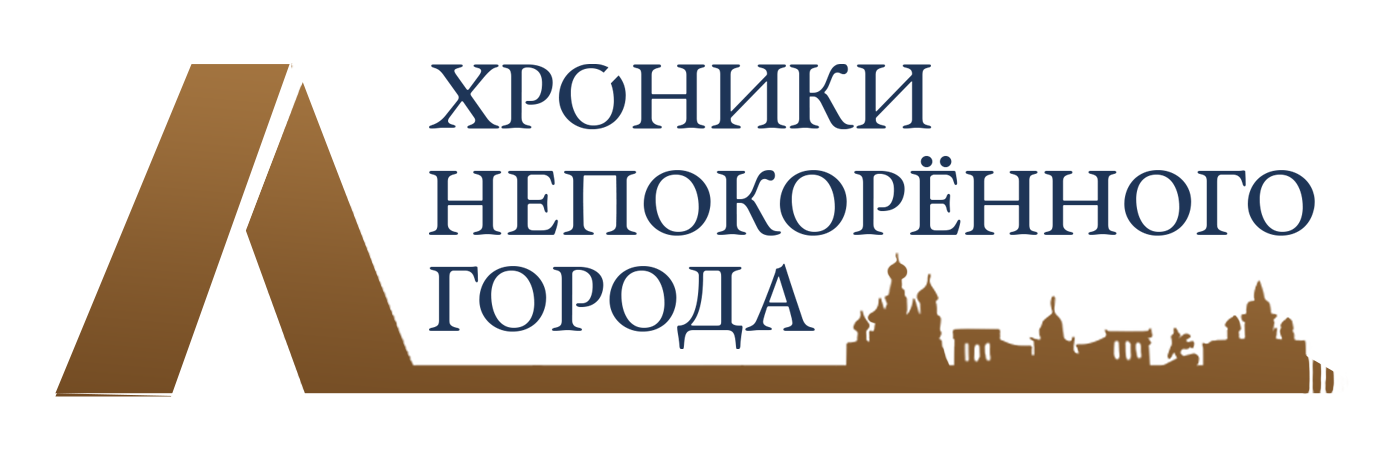 	Приложение 3к Положению о проекте
«Хроники непокоренного города»
Примерные требования к предоставляемым материалам 
для медиавыставки «Хроники непокоренного города»№Тип материалаОписаниеФорматОбъемПрим.1.Текстовые материалыТекст – основа медиавыставки. В текстовых материалах должны содержаться результаты микроисследования по избранному направлению деятельности. Материал должен отвечать целям и задачам выставки, а содержание текста должно в полной мере освещать период эвакуации Ленинграда в истории вашего региона (в ракурсе избранной сферы общественной жизни). Примерная структура основного текста:Заголовок;Цели и задачи исследования;Методы, формы, способы исследования;Основная часть (в данной части должны быть представлен текст, который должен войти в экспозицию медиавыставки);Использованные источники, литература и пр. и/или привлеченные партнеры;Выводы (раскройте значение периода эвакуации Ленинграда или его спасения и восстановления для истории вашего региона, России, Ленинграда).Текстовый документ в форматах: .docx ; .doc ; .rtfПараметры форматирования текста:- шрифт: Times New Roman;-  интервал: 1,5 пт.;- абзацный отступ: 1,25 см.- выравнивание: по ширине;- перенос слов: включен;- поля документа: верхнее и нижнее – 2 см; левое – 3 см; правое – 1,5 см.Не более 8-10 стр. (не более 0,65 п.л.)При оформлении перечня источников и литературы рекомендуется использовать требования ГОСТ Р 7.0.5-2008.Например, Ручкин В. Н., Фулин В. А. Архитектура компьютерных сетей. М.: Диалог-Мифи, 2010. 238 с.2.Фотоматериалы (статичные графические материалы)Иллюстративные материалы выставки. Фотоматериалами могут быть представлены скан-копии исторических источников, репродукции, фотографии (исторические и современные), артефакты. Также в фотоматериалы необходимо включить и фотохронику работы над проектом.Фотоматериалы могут быть представлены в форматах: .png ; .jpg ; .jpeg ; .svg ; .pdf ; .eps ; .ai ; .cdrМинимальное разрешение: 300 dpiНе более 25 фотоматериаловВсе фотоматериалы должны иметь полную атрибуцию.См. рекомендации: https://vk.cc/clPUxr 3.ВидеоматериалыМедиавыставка предполагает демонстрацию видеоматериалов.Примерные тематики видеоматериалов:Интервью;Процесс работы над сбором материалов;Презентация полученных результатов микроисследования;Другое.Видеоматериалы должны быть представлены в формате: .mp4Минимальное разрешение: от 1280x720Видеоматериалы должны сопровождаться субтитрами.Не более 3 видеоматериалов длительностью не более 4-5 минут каждый.Общий объем не должен превышать 1ГбНапример, https://youtu.be/24tUDGwtyFo Создание субтитров: https://vk.cc/clPWhw 4.АудиоматериалыМедиавставка предполагает голосовое сопровождение экспозиции. В аудиоматериалах могут быть представлены:Приветствие;Голосовая запись текста микроисследования (см. п. 1);Интервью;Описание материалов выставки;Музыкальное сопровождение (с учетом особенностей охраны авторского права);Другое.Видеоматериалы должны быть представлены в формате: .mp3Не более 5 аудиоматериалов длительностью не более 3-4 минуты каждый.На аудиозаписях не должно присутствовать фоновых шумов и посторонних звуков.5.Вещественные источникиВещественные источники принимаются по согласованию с оргкомитетом проекта